Sveicināts, mīļais draugs/ kolēģiPriecājos, ka varu Tevi sveikt šajos skaistajos un mums visiem tik nozīmīgajos svētkos. Gribas cerēt, ka tu esi viens no tiem veiksmīgajiem cilvēkiem, kurš, nerēķinoties ar steigu visapkārt, tomēr spēj atrast un saglabāt mieru savā dvēselē. 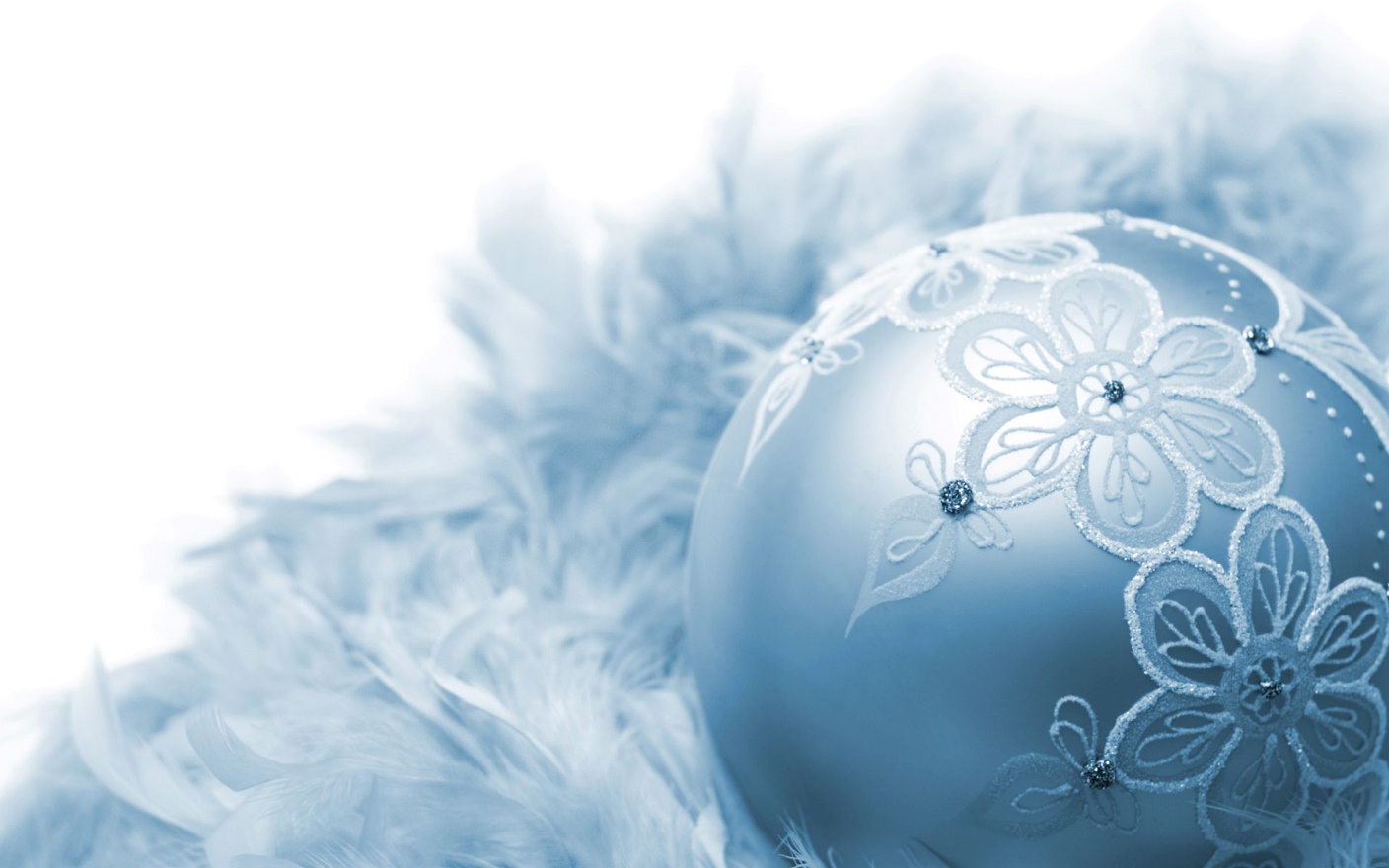 Rakstu, jo vēlos Tevi uzaicināt uz ļoti jauku Ziemassvētku vakara pasākumu. Katru gadu mana draudze gatavo krāšņu un sirsnīgu pasākumu – koncertu, kurā atskaņo gan visiem zināmas un iemīļotas dziesmas, gan pilnīgi jaunas, un, ņemot palīgā teatrālo mākslu un multi medijus, runā par šo īpašo Ziemassvētku nakts notikumu, mūsdienu versijā. Interesanti ir visiem! :) Varu arī solīt, ka šīs pāris stundas spēj atnest tik īpašu svētku vakara noskaņu katra sirdī, ka uz ilgāku laiku kompensē arī baltā sniega trūkumu šajā laikā.  Pasākums ir bez maksas un gaidīts ir ikviens (nav jābūt kristietim vai draudzes loceklim), kas vēlas pāris stundas veltīt šim skaistajam notikumam - Kristus dzimšanai un tam, kā šis notikums ietekmē mūs šodien.  Ieskatam dažas dziesmas, no iepriekšējo gadu koncertiem.Es būtu ļoti priecīga (-s) Tevi satikt šajā pasākumā. Un būtu jauki, ja tu aicinātu līdzi arī savu ģimeni un draugus.
Tātad 24.decembrī plkst. 17:00, Bērzaunes iela 6 (netālu no Dominas),  
Tiekamies! Ar mīļiem sveicieniem,
…..